Achats de servicesNiveau 4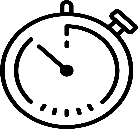 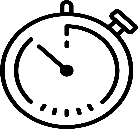 Contrôler le plus rapidement possible les écritures comptables !Activité de l’entrepriseVente et pose de revêtements pour sol et murs En relevant les erreurs comptables après contrôle et en apportant les rectifications utiles si nécessaire (annexe 1 et 2)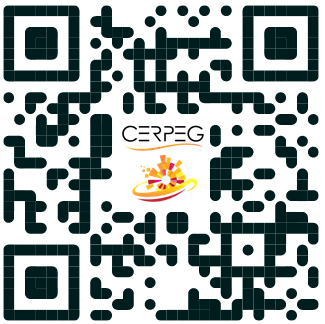 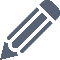 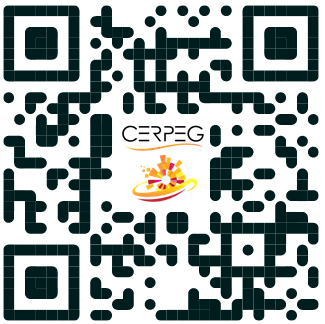 Pour aller plus loin, en proposant l’écriture attendue  En renseignant la page web pour contrôler le travail précédent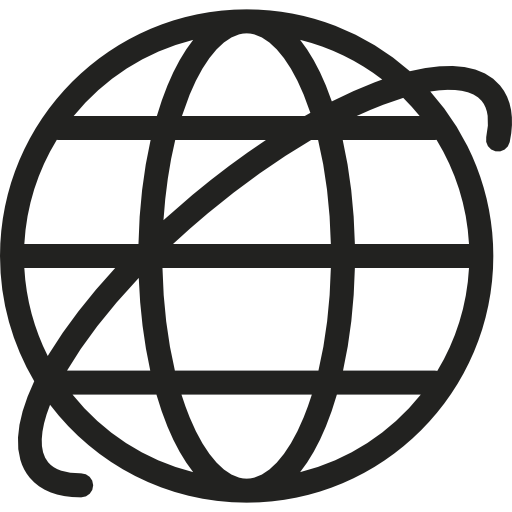 « N4 – Le contrôle des enregistrements comptables »Document 1 – Extrait du plan comptableDocument 2 – Factures saisies dans le PGIAnnexe – Le contrôle des écritures comptables.Pour aller plus loin – La rectification des écritures comptablesMon atelier pour m’entrainer à…Identifier le compte de charge correspondant à la dépense Proposer les corrections comptables à apporter401110	Avocats ÉVIDENCE401320	MERLIN401370	PEUGEOT401520	Europ Locat401660	ADECCO401710	RÉNOV DÉCO401840	EURO SÉCURITÉ401890	Expertise Conseils445660	TVA déductible / ABS 20,0 %602100	Matières consommables602200	Fournitures consommables606300	Fournitures d'entretien petit équipement606400	Fournitures administratives608000	Frais accessoires d’achat612000	Redevances de crédit-bail613000	Locations615000	Entretien et réparations616100	Multirisques621000	Personnel extérieur à l’entreprise622600	Honoraires624100	Transports sur achats625600	Missions628200	Télésurveillance, sécurité, gardiennage641000	Rémunérations du personnel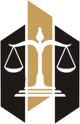 Cabinet d’avocats ÉVIDENCECabinet d’avocats ÉVIDENCECabinet d’avocats ÉVIDENCECabinet d’avocats ÉVIDENCE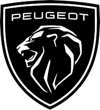 PEUGEOTPEUGEOTPEUGEOT3, place rue Descartes3, place rue Descartes3, place rue Descartes3, place rue Descartes8, place Liberté8, place Liberté8, place Liberté37000 TOURS37000 TOURS37000 TOURS37400 AMBOISE37400 AMBOISE37400 AMBOISENote d’honorairesNote d’honorairesMON ENTREPRISEMON ENTREPRISEMON ENTREPRISETél. 02 47 63 10 10Tél. 02 47 63 10 10MON ENTREPRISEMON ENTREPRISEMON ENTREPRISEMON ENTREPRISEN° 89 N° 89 AdresseAdresseAdresseFACTUREFACTUREAdresseAdresseAdresseAdresseLe 25/04/20NLe 25/04/20NCP VilleCP VilleCP VilleN° 991 du 25/04/20NN° 991 du 25/04/20NCP VilleCP VilleCP VilleCP VilleDÉSIGNATIONDÉSIGNATIONDÉSIGNATIONDÉSIGNATIONMONTANTDÉSIGNATIONDÉSIGNATIONDÉSIGNATIONDÉSIGNATIONMONTANTMONTANTPréparation audiencePréparation audiencePréparation audiencePréparation audience300,00Pneus MichelinPneus MichelinPneus MichelinPneus Michelin900,00900,00Actes de procédureActes de procédureActes de procédureActes de procédure50,00VidangeVidangeVidangeVidange250,00250,00Constitution du dossierConstitution du dossierConstitution du dossierConstitution du dossier50,00Filtres et huile de synthèseFiltres et huile de synthèseFiltres et huile de synthèseFiltres et huile de synthèse150,00150,00CorrespondancesCorrespondancesCorrespondancesCorrespondances100,00Main d’œuvreMain d’œuvreMain d’œuvreMain d’œuvre200,00200,00TOTAL HTTOTAL HTTOTAL HTTOTAL HT500,00TOTAL HTTOTAL HTTOTAL HTTOTAL HT1 500,001 500,00TVA 20 %TVA 20 %TVA 20 %TVA 20 %100,00TVA 20 %TVA 20 %TVA 20 %TVA 20 %300,00300,00TOTAL TTCTOTAL TTCTOTAL TTCTOTAL TTC600,00TOTAL net TTCTOTAL net TTCTOTAL net TTCTOTAL net TTC1 800,001 800,00Paiement : comptantPaiement : comptantPaiement : comptantÉchéance : 25/04Échéance : 25/04Paiement : à 30 joursPaiement : à 30 joursPaiement : à 30 joursÉchéance : 25/05Échéance : 25/05Échéance : 25/05Avocats au barreau de Tours - SELARLAvocats au barreau de Tours - SELARLAvocats au barreau de Tours - SELARLAvocats au barreau de Tours - SELARLAvocats au barreau de Tours - SELARLCapital 50 000 € - RCS Tours B441251478 - APE 4511ZCapital 50 000 € - RCS Tours B441251478 - APE 4511ZCapital 50 000 € - RCS Tours B441251478 - APE 4511ZCapital 50 000 € - RCS Tours B441251478 - APE 4511ZCapital 50 000 € - RCS Tours B441251478 - APE 4511ZCapital 50 000 € - RCS Tours B441251478 - APE 4511Z Tél 02 36 90 90 90 - avocats@evidence.fr Tél 02 36 90 90 90 - avocats@evidence.fr Tél 02 36 90 90 90 - avocats@evidence.fr Tél 02 36 90 90 90 - avocats@evidence.fr Tél 02 36 90 90 90 - avocats@evidence.frwww.peugeot.fr – contact@peugeotamboise.frwww.peugeot.fr – contact@peugeotamboise.frwww.peugeot.fr – contact@peugeotamboise.frwww.peugeot.fr – contact@peugeotamboise.frwww.peugeot.fr – contact@peugeotamboise.frwww.peugeot.fr – contact@peugeotamboise.frBORDEREAU de SAISIEBORDEREAU de SAISIEBORDEREAU de SAISIEBORDEREAU de SAISIEBORDEREAU de SAISIEBORDEREAU de SAISIEBORDEREAU de SAISIEJOURNAL : AchatsJOURNAL : AchatsCODE : ACÉdition du 25/04PÉRIODE : AvrilPÉRIODE : AvrilANNÉE : 20NJOURN° dePIÈCEDOCUMENTTIERSN° deCOMPTEDÉBITCRÉDIT2589NoteÉVIDENCE621000350,00606400150,00445660100,00401110600,0025991FacturePEUGEOT6063001 300,00641000200,00445660300,004013701 800,00VÉRIFICATION =VÉRIFICATION =VÉRIFICATION =VÉRIFICATION =VÉRIFICATION =4 200,004 200,00DATEERREURS CONSTATÉESSOLUTIONS PRÉCONISÉESBORDEREAU de SAISIEBORDEREAU de SAISIEBORDEREAU de SAISIEBORDEREAU de SAISIEBORDEREAU de SAISIEBORDEREAU de SAISIEBORDEREAU de SAISIEJOURNAL : AchatsJOURNAL : AchatsCODE : ACÉdition du 25/04PÉRIODE : AvrilPÉRIODE : AvrilANNÉE : 20NJOURN° dePIÈCEDOCUMENTTIERSN° deCOMPTEDÉBITCRÉDITVÉRIFICATION =VÉRIFICATION =VÉRIFICATION =VÉRIFICATION =VÉRIFICATION =